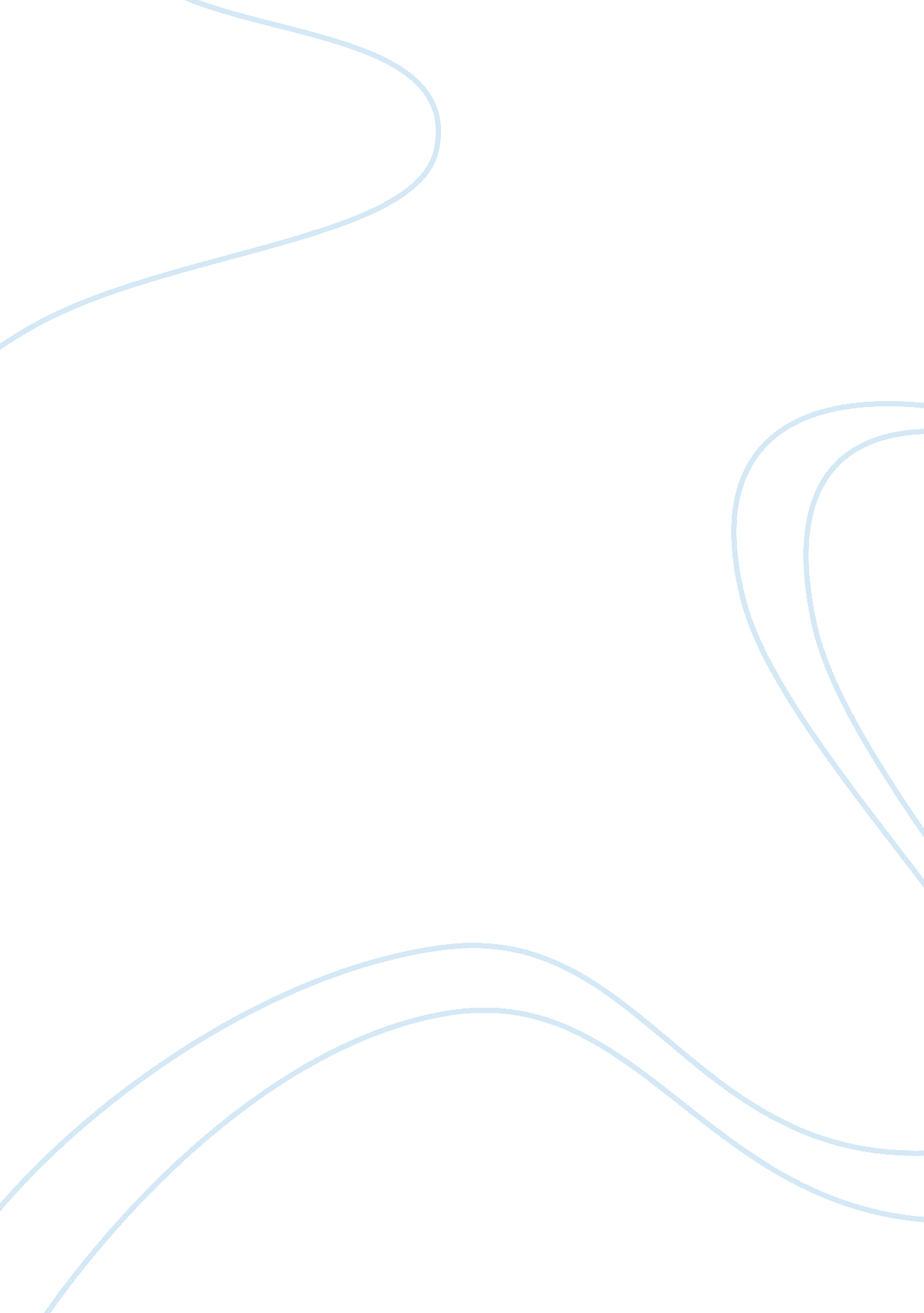 I and about vaccines for the disease.what is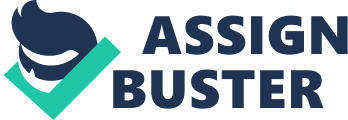 I have chosen to writemy Research Project on the Ebola Virus. In this essay I will discuss, whatEbola is, the signs and symptoms as well as how the disease is transmitted andabout vaccines for the disease. Whatis Ebola? Ebola, which is also formerly known as Ebola hemorrhagic fever, is a rare and deadlydisease that’s caused by infection with one of the Ebola virus species. Thereare five identified Ebola virus species, four of them are known to causediseases in humans. U1 The signs and symptomsof Ebola are as follows:-         Fever-         Severe headache-         Muscle pain-         Weakness-         Fatigue-         Diarrhea-         Vomiting-         Abdominal pain-         Unexplained hemorrhageSymptomsmay appear anywhere from 2 to 21 days after exposure, but the average is 8 to10 days. Those who recover from Ebola develop antibodies that last for at least10 yearsU2 . Where is Ebola the mostprevalent? Ebola viruses are found in several African countries.  Howis Ebola transmitted?  When an infectionoccurs in humans, the virus can be spread through direct contact. This caninclude blood or body fluids such as urine, saliva, sweat, feces, vomit, breastmilk, and semen.  The transmission canalso be from objects such as needles and syringes that have been contaminated. Ebola can also possibly be transported from coming in contact with semen from aman who has recovered from Ebola. Ebola is not spread through the air, water orin general by food. Howcan Ebola be prevented from Transmission? You can prevent it from beingtransmitted by wearing disposable gloves and gowns when possible as well asproper cleaning and usage of equipment, such as needles and syringes. Ifinstruments are not disposable then they must be sterilized before using themon the next patient. Isthere a vaccine currently available? There is currently no FDA-approved vaccineor medicine for Ebola. There have been experimental vaccines, but they have notbeen fully tested for safety or effectiveness. Isthis disease curable? Fatal? How is it cured, or how does it become fatal? Thereis no cure for Ebola but the following basic interventions, when used early cansignificantly improve the chances of survival: Providing intravenous fluids, and balancing electrolytes. Maintaining oxygen status and blood pressure. 